Руководствуясь Жилищным кодексом Российской Федерации, Уставом муниципального образования «Ленский район» оссийской Федерации,п о с т а н о в л я ю:Внести изменения в пункт 2.4. приложения к постановлению и.о. главы от 25.09.2017г. №01-03-787/7 «Об утверждении Порядка приобретения служебных жилых помещений специализированного жилищного фонда» и изложить в следующей редакции:«2.4. Уполномоченным субъектом по приобретению служебных жилых помещений специализированного жилищного фонда является муниципальное казенное учреждение «Комитет имущественных отношений муниципального образования «Ленский район» Республики Саха (Якутия)».Внести изменения в пункт 2.5. приложения к постановлению и.о. главы от 25.09.2017г. №01-03-787/7 «Об утверждении Порядка приобретения служебных жилых помещений специализированного жилищного фонда» и изложить в следующей редакции:«2.5. Размер общей площади жилого помещения специализированного жилищного фонда составляет:– от 29 кв.м –  для однокомнатных квартир;– от 41 кв.м  – для двухкомнатных квартир;– от 62 кв.м – для трехкомнатных и четырехкомнатных квартир».3. Главному специалисту управления делами (Иванская Е.С.) опубликовать данное постановление в средствах массовой информации и обеспечить размещение на официальном сайте администрации муниципального образования «Ленский район».4. Настоящее постановление вступает в силу со дня его подписания.Муниципальное образование«ЛЕНСКИЙ РАЙОН»Республики Саха (Якутия)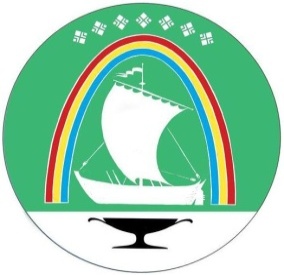 Саха Өрөспүүбүлүкэтин «ЛЕНСКЭЙ ОРОЙУОН» муниципальнайтэриллиитэПОСТАНОВЛЕНИЕ                  УУРААХг. Ленск                      Ленскэй кот «19» _сентября__2022 года                            № _01-03-575/2___от «19» _сентября__2022 года                            № _01-03-575/2___О внесении изменений в постановление и.о. главы от 25.09.2017г. №01-03-787/7 ГлаваЖ.Ж. Абильманов